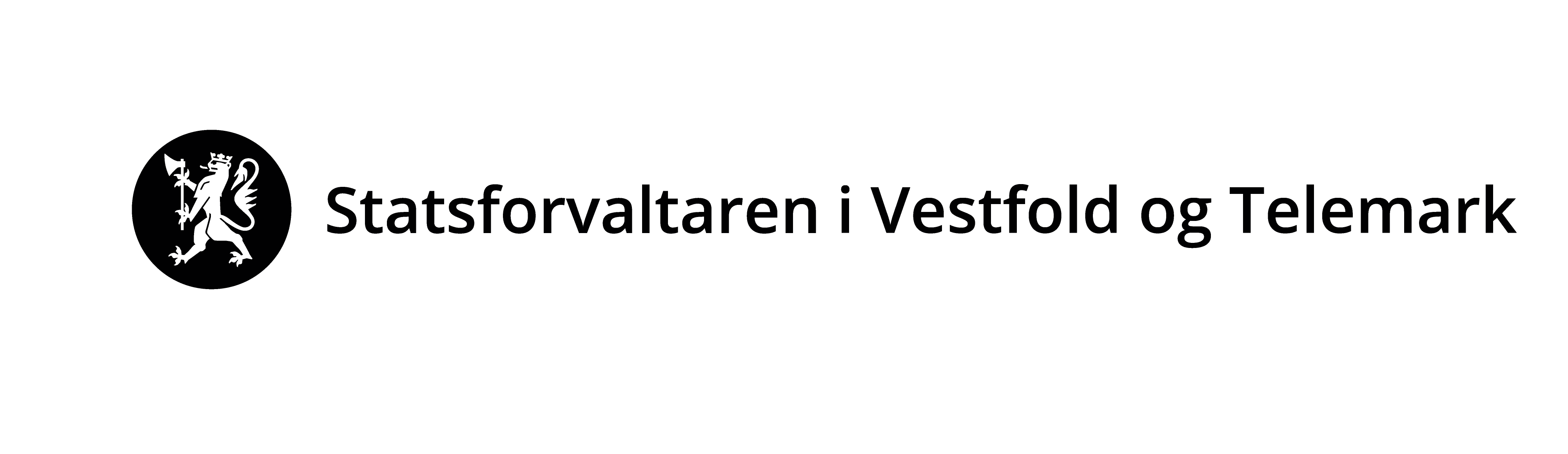 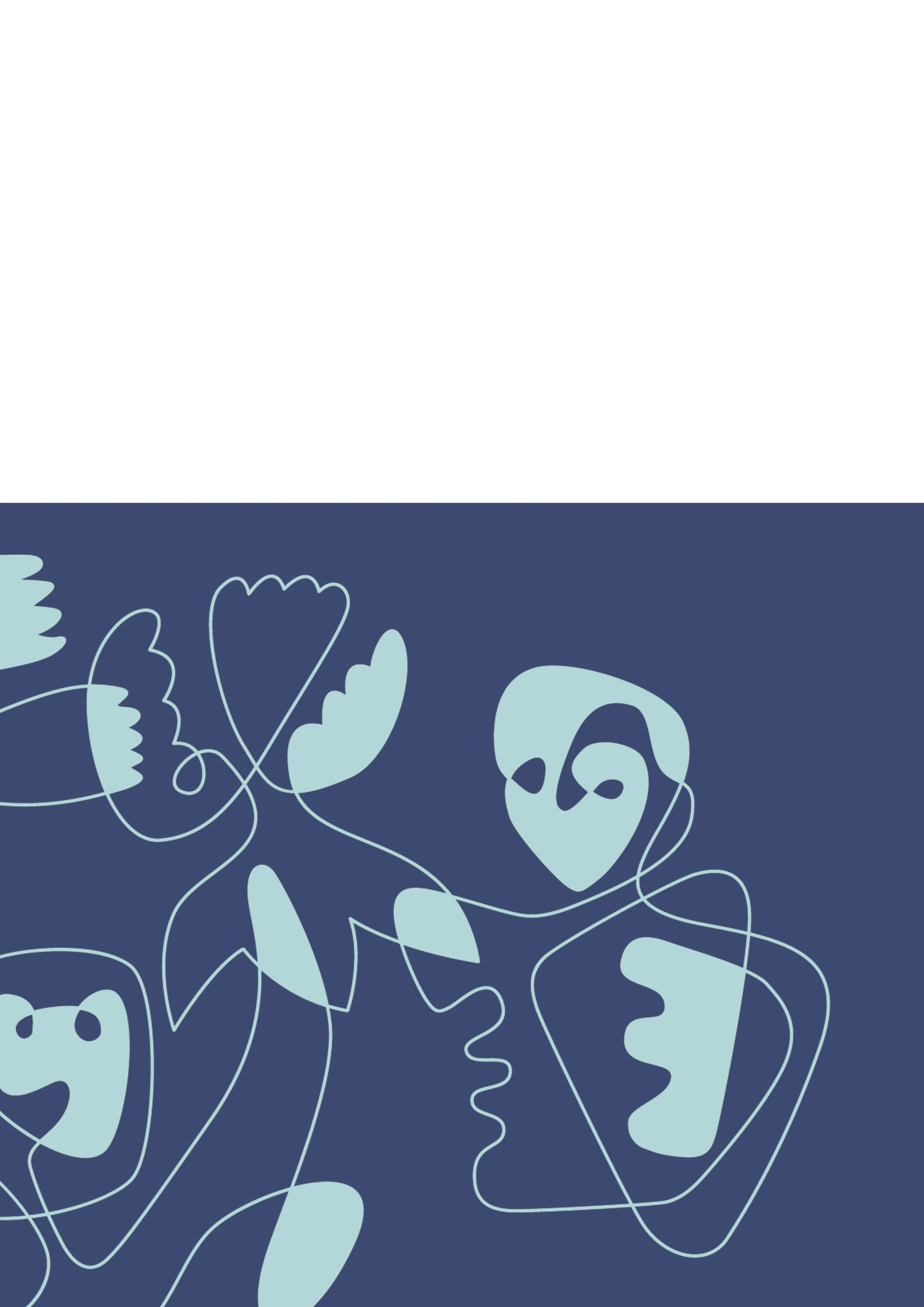 Skjemaet må fyllast ut nøyaktig og fullstendig, og alle nødvendige vedlegg må følge med. Skjemaet skal sendast til Statsforvaltaren pr. e-post (sfvtpost@statsforvalteren.no) eller pr. brev (Statsforvaltaren i Vestfold og Telemark, Postboks 2076, 3103 Tønsberg).Lenke til forureiningsforskrifta kapittel 27: https://lovdata.no/dokument/SF/forskrift/2004-06-01-931/KAPITTEL_8-4#KAPITTEL_8-4 Rettleiing til meldinga:Forklaring/definisjonarDette skjemaet gjeld for anlegg med ei eller fleire fyringseiningar i fysisk eller driftsmessig samanheng på same stad der summen av einingane sin installerte innfyrte effekt er 1-50 MW (frå og med 1 MW til og med 50 MW). Einingsstorleik i § 27-4 a) og § 27-5 b) er summen av installert innfyrt effekt for fyringseiningar med same brensel. Installert innfyrt effekt er definert som den effekt som til ei kvar tid er mogleg å utnytte ut frå faktisk brennarkapasitet uavhengig av kva for brensel som til ei kvar tid blir nytta. Reine brensel er definert som oljer, gass, kol og biobrensel. Ureina returtrevirke er ikkje rekna som reine brensel. El-kjelar er ikkje omfatta av reguleringa og vert ikkje rekna med i anleggsstorleiken. Utfylling av skjemaAnsvarleg for anlegget har meldeplikt til Statsforvaltaren før anlegget startar opp eller før anlegg vert endra/utvida, jf § 27-8 og § 27-10. Både produksjonsdata, tekniske data, utsleppsdata og oskedisponering/planlagt oskedisponering skal fyllast ut. For kombikjelar skal ein gje opp utsleppsdata for begge/alle brenselstypar. For kombikjelar gjeld lempelegaste utsleppsgrenser. Kvotepliktige utslepp av CO2 Eksisterande og nye anlegg med nominell innfyrt effekt  > 20 MW som har utslepp av fossil CO2, må søke Miljødirektoratet om eige løyve til kvotepliktige utslepp. Dette gjeld også for anlegg med installert innfyrt effekt ≤  20 MW dersom anlegget står i driftsmessig samanheng med andre forbrenningsanlegg i same nett slik at innfyrt effekt er  > 20 MW. Melding og oppstartNye anlegg eller utvidingar/endringar skal i god tid før oppstart/endring sende inn utfylt skjema til Statsforvaltaren. Anlegg som er omfatta av kapittel 27, men som driv utan løyve, bør også sende inn meldeskjema.  Verksemda kan starte opp/endre/utvide når det er gått 6 veker etter at meldinga er stadfesta motteken av Statsforvaltaren, med mindre Statsforvaltaren bestemmer noko anna. Statsforvaltaren kan på bakgrunn av meldinga pålegge verksemda å søke om løyve etter § 11 i forureiningslova. Mellomlagring av oskeMellomlagring av oske krev eige løyve frå Statsforvaltaren.1 Kombieiningar skal summerast inn i einingsstorleik for det brenselet som gjev mest lempelege utsleppsgrenser.2 Kombieiningar gjev opp utslepp for begge brenseltypar3 Gjeld kvotepliktige anlegg4 Mellomlagring av aske krever tillatelse fra Statsforvaltaren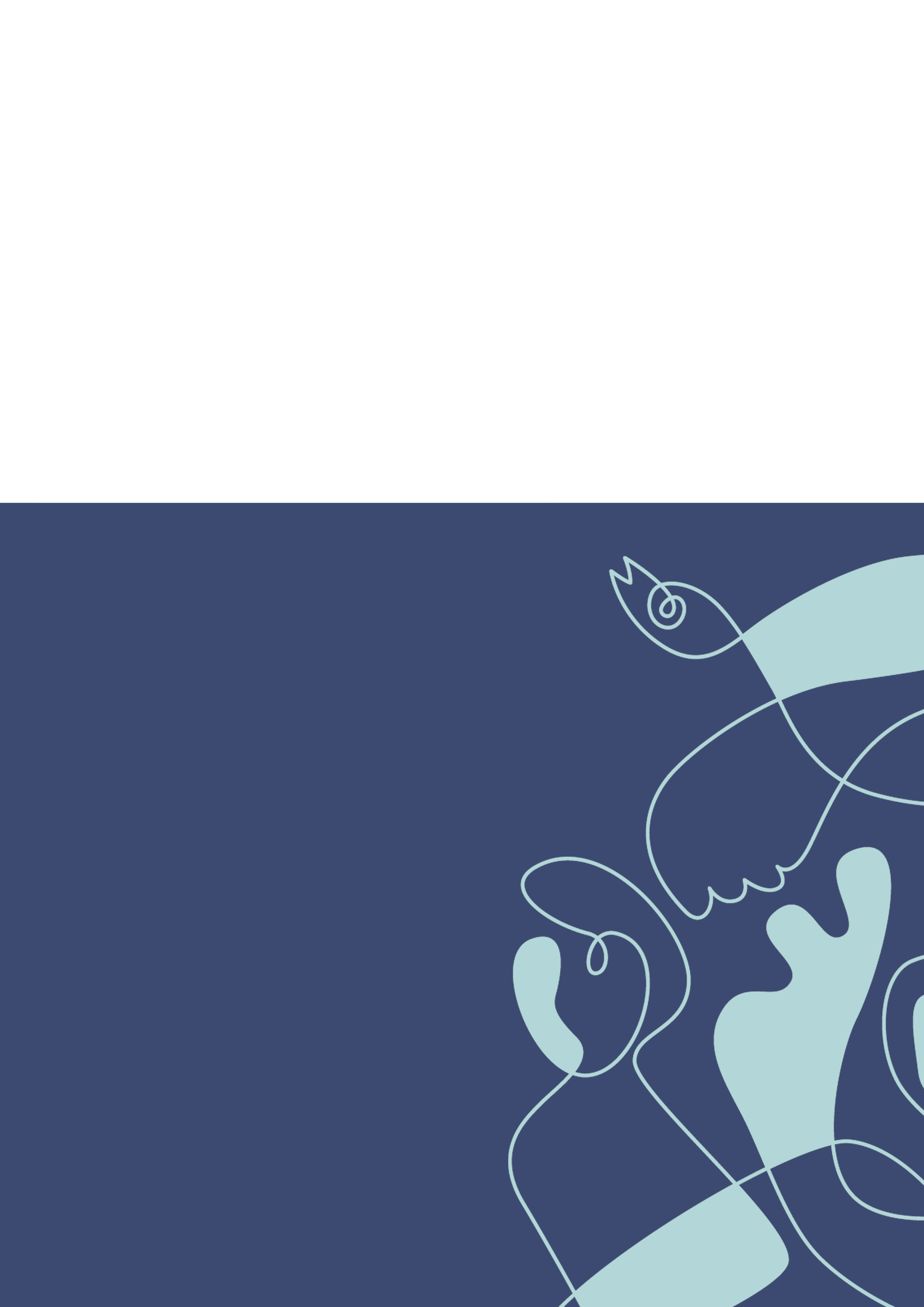 Fylles ut av StatsforvaltarenFylles ut av StatsforvaltarenStatsforvaltarens saksnr:Melding mottatt dato:Opplysningar om verksemdaOpplysningar om verksemdaNamn på verksemdaGateadressePostadresseKommuneFylkeOrg.nr.Kontaktperson Kontaktperson NamnTelefone-postOpplysningar om anlleget (første del kun viss ulikt frå verksemda)Opplysningar om anlleget (første del kun viss ulikt frå verksemda)Opplysningar om anlleget (første del kun viss ulikt frå verksemda)Opplysningar om anlleget (første del kun viss ulikt frå verksemda)Opplysningar om anlleget (første del kun viss ulikt frå verksemda)Namn på anleggNamn på anleggGateadresseGateadressePostadressePostadresseKommuneKommuneFylkeFylkeOrg.nr.Org.nr.Kontaktperson Kontaktperson Kontaktperson Kontaktperson Kontaktperson NamnNamnTelefonTelefone-poste-postGardsnummerBruksnummerKartreferanse(UTM- koordinatar)SonebelteSonebelteNord - Sør:Øst - VestKartreferanse(UTM- koordinatar)Etableringsår/ byggjeår anleggEndra/utvida årPlanstatusPlanstatusPlanstatusPlanstatusDokumentasjon på at verksemda er i samsvar med eventuelle planar etter plan - og bygningslova skal leggast ved meldingsskjemaet til kommunen. Planføresegner kan gje føringar blant anna for utforming av anlegg, støy, lukt med meir.Dokumentasjon på at verksemda er i samsvar med eventuelle planar etter plan - og bygningslova skal leggast ved meldingsskjemaet til kommunen. Planføresegner kan gje føringar blant anna for utforming av anlegg, støy, lukt med meir.Dokumentasjon på at verksemda er i samsvar med eventuelle planar etter plan - og bygningslova skal leggast ved meldingsskjemaet til kommunen. Planføresegner kan gje føringar blant anna for utforming av anlegg, støy, lukt med meir.Dokumentasjon på at verksemda er i samsvar med eventuelle planar etter plan - og bygningslova skal leggast ved meldingsskjemaet til kommunen. Planføresegner kan gje føringar blant anna for utforming av anlegg, støy, lukt med meir.Er lokaliseringa behandla i reguleringsplan?Er lokaliseringa behandla i reguleringsplan? Ja 	NeiEr lokaliseringa behandla i reguleringsplan?Er lokaliseringa behandla i reguleringsplan?Namn på reguleringsplanen og dato for vedtak ProduksjonsdataProduksjonsdataProduksjonsdataProduksjonsdataomtaleomtaleomtaleomtaleSystemomtale og flytskjema for anlegget skal leggast vedSystemomtale og flytskjema for anlegget skal leggast vedSystemomtale og flytskjema for anlegget skal leggast vedSystemomtale og flytskjema for anlegget skal leggast vedType brenselanlegg med ein type hovudbrenselanlegg med ein type hovudbrenselanlegg med ein type hovudbrenselanlegg med ein type hovudbrenselHovudbrenselSamla installert innfyrt effektSamla installert innfyrt effektMWTal på fyringseiningarTal på fyringseiningarstk.Estimert driftstid - grunnlastEstimert driftstid - grunnlasttimar/årEstimert driftstid – spiss-/reservelastEstimert driftstid – spiss-/reservelasttimar /årEstimert produsert energimengd – grunnlastEstimert produsert energimengd – grunnlastGWh/årEstimert produsert energimengd – spiss-/reservelastEstimert produsert energimengd – spiss-/reservelastGWh/åranlegg med fleire typar hovudbrenselanlegg med fleire typar hovudbrenselanlegg med fleire typar hovudbrenselanlegg med fleire typar hovudbrenselHovudbrenselSamla installert innfyrt effektSamla installert innfyrt effektMWTal på fyringseiningarTal på fyringseiningarstk.Estimert driftstid - grunnlastEstimert driftstid - grunnlasttimar/årEstimert driftstid – spiss-/reservelastEstimert driftstid – spiss-/reservelasttimar /årEstimert produsert energimengd – grunnlastEstimert produsert energimengd – grunnlastGWh/årEstimert produsert energimengd – spiss-/reservelastEstimert produsert energimengd – spiss-/reservelastGWh/årOpplysninger om fyringseininganeOpplysninger om fyringseininganeOpplysninger om fyringseininganeOpplysninger om fyringseininganeOpplysninger om fyringseininganeOpplysninger om fyringseininganeType brenselDamp / heitvatn / direkte fyrtGrunnlast eller spisslastInnfyrt effekt (MW)Termisk effekt (MW)Samlanominell effektFyringseining 1:Fyringseining 2:Fyringseining 3:Fyringseining 4:KombieiningFleire brensel i same fyringseiningEiningsstorleik Sum fyringseiningar med same brensel 1Einingsstorleik Sum fyringseiningar med same brensel 1Tekniske dataTekniske dataTekniske dataTekniske dataFyringsenhet 1: Fyringsenhet 1: Fyringsenhet 1: Fyringsenhet 1: Forbrenningsløysing: Rist / fluidized bed / brennar / etc.Type eining: Røykrøyrskjel / Vassrøyrskjel / direkte fyring  /etc.Temperatur ut: Gjeld varmtvass- / dampkjelTemperatur ut: Gjeld varmtvass- / dampkjel°CRøykgasstemperaturRøykgasstemperatur°CRøykgassmengde Fuktig gassRøykgassmengde Fuktig gassNm3/timeRøykgassreinsing: Multisyklon/ posefilter/ elektrofilter / etc.Utsleppshøgd over bakkenUtsleppshøgd over bakkenmUtsleppshøgd over takUtsleppshøgd over takmRøykrøyrsdiameterRøykrøyrsdiametermFyringsenhet 2: Fyringsenhet 2: Fyringsenhet 2: Fyringsenhet 2: Forbrenningsløysing: Rist / fluidized bed / brennar / etc.Type eining: Røykrøyrskjel / Vassrøyrskjel / direkte fyring  /etc.Temperatur ut: Gjeld varmtvass- / dampkjelTemperatur ut: Gjeld varmtvass- / dampkjel°CRøykgasstemperaturRøykgasstemperatur°CRøykgassmengde Fuktig gassRøykgassmengde Fuktig gassNm3/timeRøykgassreinsing: Multisyklon/ posefilter/ elektrofilter / etc.Utsleppshøgd over bakkenUtsleppshøgd over bakkenmUtsleppshøgd over takUtsleppshøgd over takmRøykrøyrsdiameterRøykrøyrsdiametermFyringsenhet 3: Fyringsenhet 3: Fyringsenhet 3: Fyringsenhet 3: Forbrenningsløysing: Rist / fluidized bed / brennar / etc.Type eining: Røykrøyrskjel / Vassrøyrskjel / direkte fyring  /etc.Temperatur ut: Gjeld varmtvass- / dampkjelTemperatur ut: Gjeld varmtvass- / dampkjel°CRøykgasstemperaturRøykgasstemperatur°CRøykgassmengde Fuktig gassRøykgassmengde Fuktig gassNm3/timeRøykgassreinsing: Multisyklon/ posefilter/ elektrofilter / etc.Utsleppshøgd over bakkenUtsleppshøgd over bakkenmUtsleppshøgd over takUtsleppshøgd over takmRøykrøyrsdiameterRøykrøyrsdiametermFyringsenhet 4: Fyringsenhet 4: Fyringsenhet 4: Fyringsenhet 4: Forbrenningsløysing: Rist / fluidized bed / brennar / etc.Type eining: Røykrøyrskjel / Vassrøyrskjel / direkte fyring  /etc.Temperatur ut: Gjeld varmtvass- / dampkjelTemperatur ut: Gjeld varmtvass- / dampkjel°CRøykgasstemperaturRøykgasstemperatur°CRøykgassmengde Fuktig gassRøykgassmengde Fuktig gassNm3/timeRøykgassreinsing: Multisyklon/ posefilter/ elektrofilter / etc.Utsleppshøgd over bakkenUtsleppshøgd over bakkenmUtsleppshøgd over takUtsleppshøgd over takmRøykrøyrsdiameterRøykrøyrsdiametermUtslepp til luftUtslepp til luftUtslepp til luftUtslepp til luftUtslepp til luftUtslepp til luftUtslepp til luftBrenseltype2: Brenseltype2: Brenseltype2: Brenseltype2: Brenseltype2: Brenseltype2: Brenseltype2: Utsleppskomponenetmg/Nm3vol% O2vol% O2vol% O2vol% O2MidlingKarbonmonoksid (CO) TimeNitrogenoksid (NOx) TimeStøv 12 TimarBrenseltype2: Brenseltype2: Brenseltype2: Brenseltype2: Brenseltype2: Brenseltype2: Brenseltype2: Utslippskomponenetmg/Nm3vol% O2vol% O2vol% O2vol% O2MidlingKarbonmonoksid (CO) TimeNitrogenoksid (NOx) TimeStøv 12 TimarBrenseltype2: Brenseltype2: Brenseltype2: Brenseltype2: Brenseltype2: Brenseltype2: Brenseltype2: Utslippskomponenetmg/Nm3vol% O2vol% O2vol% O2vol% O2MidlingKarbonmonoksid (CO) TimeNitrogenoksid (NOx) TimeStøv 12 TimarBrenseltype2: Brenseltype2: Brenseltype2: Brenseltype2: Brenseltype2: Brenseltype2: Brenseltype2: Utslippskomponenetmg/Nm3vol% O2vol% O2vol% O2vol% O2MidlingKarbonmonoksid (CO) TimeNitrogenoksid (NOx) TimeStøv 12 TimarKarbondioksid (CO2)3Karbondioksid (CO2)3Karbondioksid (CO2)3Karbondioksid (CO2)3Tonn/årTonn/årSpreiingsberekningar er gjennomført (dato og vedleggsnummer)Spreiingsberekningar er gjennomført (dato og vedleggsnummer)Spreiingsberekningar er gjennomført (dato og vedleggsnummer)OskeOskeOskeOskedisponering4Oskedisponering4Oskedisponering4Brenseltype: Brenseltype: Brenseltype: OsketypeMengdeDisponeringBotnoske tonn/årFlygeoske tonn/årBrenseltype: Brenseltype: Brenseltype: OsketypeMengdeDisponeringBotnoske tonn/årFlygeoske tonn/årBrenseltype: Brenseltype: Brenseltype: OsketypeMengdeDisponeringBotnoske tonn/årFlygeoske tonn/årBrenseltype: Brenseltype: Brenseltype: OsketypeMengdeDisponeringBotnoske tonn/årFlygeoske tonn/årStad, datoUnderskrift